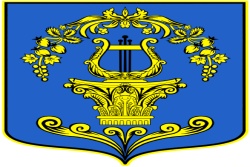 СОВЕТ ДЕПУТАТОВ МУНИЦИПАЛЬНОГО ОБРАЗОВАНИЯТАИЦКОЕ ГОРОДСКОЕ ПОСЕЛЕНИЕГАТЧИНСКОГО МУНИЦИПАЛЬНОГО РАЙОНА ЛЕНИНГРАДСКОЙ ОБЛАСТИРЕШЕНИЕот  20 марта   2020 года               	                                                    №  43О внесении изменений и дополнений в решение совета депутатов МО №07 от 09.02.2018 «Об организации участия населения в осуществлении местного самоуправления в иных формах на территории административного центра» Рассмотрев информационное письмо Гатчинской городской прокуратуры от 29.01.2020 №22-178-2020, в связи с вступлением в силу с 01.01.2020 областного закона Ленинградской области от 27.12.2019 №114-оз «О внесении изменений в областной закон «О содействии участию населения в осуществлении местного самоуправления в иных формах на территориях административных центров и городских поселков муниципальных образований Ленинградской области»», в соответствии с Федеральным законом от 06.10.2003 №131-ФЗ «Об общих принципах организации местного самоуправления в Российской Федерации», на основании областного закона Ленинградской области от 15.01.2018 №3-оз «О содействии участию населения в осуществлении местного самоуправления в иных формах на территориях административных центров муниципальных образований Ленинградской области», руководствуясь уставом МО, в целях приведения в соответствие с законодательством муниципальных нормативных правовых актов,совет депутатов МО Таицкое  городское  поселениеР Е Ш И Л:Внести следующие изменения и дополнения в решение совета депутатов МО №07 от 09.02.2018 «Об организации участия населения в осуществлении местного самоуправления в иных формах на территории административного центра»:- в разделе 1- части 1.2. следующие термины и понятия изложить в новой редакции: «инициативная комиссия – граждане Российской Федерации, иностранные граждане, обладающие при осуществлении местного самоуправления правами в соответствии с международными договорами Российской Федерации и федеральными законами (далее – граждане), избранные на собрании (конференции) граждан территории административного центра (городского поселка) из числа лиц, постоянно или преимущественно проживающих на территории административного центра (городского поселка) и обладающих активным избирательным правом;инициативные предложения жителей территории административного центра (городского поселка) (далее – инициативные предложения) – предложения (предложение) граждан, обладающих активным избирательным правом, постоянно или преимущественно проживающих на территории административного центра (городского поселка), либо граждан, обладающих зарегистрированным в установленном федеральным законом порядке правом на недвижимое имущество, находящееся в границах административного центра (городского поселка), направленные (направленное) на развитие объектов общественной инфраструктуры муниципального образования, предназначенных для обеспечения жизнедеятельности населения территории административного центра (городского поселка), создаваемых и (или) используемых в рамках решения вопросов местного значения;средства на поддержку муниципальных образований – субсидии, предоставляемые из областного бюджета Ленинградской области бюджетам муниципальных образований в целях содействия участию населения в осуществлении местного самоуправления в иных формах на территориях административных центров и городских поселков для софинансирования расходных обязательств, возникающих при осуществлении органами местного самоуправления муниципальных образований полномочий по решению вопросов местного значения, основанных на инициативных предложениях жителей территорий административных центров (городских поселков);утрата доверия – поступление в администрацию муниципального образования предложений о досрочном прекращении полномочий члена инициативной комиссии, подтвержденных подписями не менее 25 процентов обладающих активным избирательным правом граждан, постоянно или преимущественно проживающих на территории административного центра (городского поселка).»;- в разделе 2- часть 2.1. изложить в новой редакции:«2.1. Назначение и проведение собрания (конференции) граждан территории административного центра (городского поселка) по вопросу избрания (переизбрания) инициативной комиссии осуществляется администрацией муниципального образования с обязательным участием уполномоченного представителя органа местного самоуправления в порядке, предусмотренном решением совета депутатов МО.»;- дополнить частью 2.5.1. в следующей редакции:«2.5.1. Членом инициативной комиссии не может быть избрано лицо:замещающее государственную должность, должность государственной гражданской службы, муниципальную должность или должность муниципальной службы;признанное судом недееспособным или ограниченно дееспособным;имеющее непогашенную или неснятую судимость.».2. Решение вступает в силу после официального опубликования и подлежит размещению на официальном сайте администрации в информационно-коммуникационной сети «Интернет».Глава муниципального образования				    Т.П. Павлова